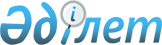 О внесении изменений и дополнений в постановление Правительства Республики Казахстан от 25 февраля 2011 года № 183 "О Стратегическом плане Министерства здравоохранения Республики Казахстан на 2011 - 2015 годы"Постановление Правительства Республики Казахстан от 31 декабря 2011 года № 1740

      В соответствии с Бюджетным кодексом Республики Казахстан от 4 декабря 2008 года и Законом Республики Казахстан от 29 ноября 2010 года «О республиканском бюджете на 2011 - 2013 годы» Правительство Республики Казахстан ПОСТАНОВЛЯЕТ:



      1. Внести в постановление Правительства Республики Казахстан от 25 февраля 2011 года № 183 «О Стратегическом плане Министерства здравоохранения Республики Казахстан на 2011 - 2015 годы» (САПП Республики Казахстан, 2011 г., № 21, ст. 269) следующие изменения и дополнения:



      в Стратегическом плане Министерства здравоохранения Республики Казахстан на 2011-2015 годы, утвержденном указанным постановлением:



      в разделе 3. «Стратегические направления, цели, задачи, целевые индикаторы, мероприятия и показатели результатов»:



      в подразделе 3.1. «Стратегические направления, цели, задачи, целевые индикаторы, мероприятия и показатели результатов»:



      в стратегическом направлении 1. «Укрепление здоровья граждан»:



      в цели 1.1. «Эффективная система профилактики, лечения и реабилитации заболеваний»:



      в строке, порядковый номер 1 «Ожидаемая продолжительность жизни*» изложить в следующей редакции:



«                                                                   »;



      в Задаче 2.1.2. «Развитие специализированной и различных видов медицинской помощи»:



      в графе «2011 г.»



      в строке, порядковый номер 62, «Увеличение количества больных, получивших высокоспециализированную медицинскую помощь на региональном уровне» цифры «4000» заменить цифрами «14 499»;



      в разделе 7. «Бюджетные программы»:



      в подразделе «Бюджетные программы»:



      в бюджетной программе 001 «Формирование государственной политики в области здравоохранения»:



      в подпрограмме 100 «Обеспечение деятельности уполномоченного органа в области здравоохранения»:



      в графе «2011»:



      в строке «объем бюджетных расходов по подпрограмме» цифры «11 669 847» заменить цифрами «10 357 847»;



      в подпрограмме 101 «Исследования в области совершенствования системы здравоохранения»:



      в графе «2011»:



      в показателях эффективности:



      в строке «Средняя стоимость проведения одного исследования» цифры «27 165» заменить цифрами «17 850»;



      в строке «объем бюджетных расходов по подпрограмме» цифры «271 650» заменить цифрами «178 500»;



      в строке «объем бюджетных расходов по программе» цифры «11 941 497» заменить цифрами «10 536 347»;



      в бюджетной программе 002 «Подготовка специалистов в организациях технического и профессионального, послесреднего образования и оказание социальной поддержки обучающимся»:



      в графе «2011»:



      в показателях прямого результата:



      в строке «Среднегодовой контингент учащихся в колледжах» цифры «1410» заменить цифрами «1370»;



      в строке «объем бюджетных расходов по программе» цифры «567 147» заменить цифрами «558 147»;



      в бюджетной программе 003 «Подготовка специалистов с высшим, послевузовским образованием и оказание социальной поддержки обучающимся»:



      в графе «2011»:



      в показателях прямого результата:



      в строке «Ожидаемый прием по программам резидентуры» цифры «840» заменить цифрами «730»;



      в строке «Среднегодовой контингент обучающихся по гранту в ВУЗах» цифры «25 547» заменить цифрами «25 280»;



      в строке «Среднегодовой контингент стипендиатов, обучающихся по гранту, в ВУЗах» цифры «25 471» заменить цифрами «20 629»;



      в строке «Среднегодовой контингент специалистов, получающих послевузовское профессиональное образование (докторантов, докторантов PhD, аспирантов, магистрантов, клинических ординаторов и слушателей резидентуры)» цифры «1158» заменить цифрами «1102»;



      в показателях качества:



      в строке «Средний балл промежуточного государственного контроля» цифры «98,0» заменить цифрами «101,7»;



      в строке «объем бюджетных расходов по программе» цифры «17 631 151» заменить цифрами «17 541 151»;



      в бюджетной программе 005 «Целевые трансферты на развитие областным бюджетам, бюджетам городов Астаны и Алматы на строительство и реконструкцию объектов здравоохранения и областному бюджету Алматинской области и бюджету города Алматы для сейсмоусиления объектов здравоохранения»:



      в графе «2011»:



      в показателях прямого результата:



      в строке «Количество финансируемых проектов здравоохранения» цифры «33» заменить цифрами «44»;



      в показателях конечного результата:



      в строке «Количество завершенных проектов здравоохранения» цифры «22» заменить цифрами «25»;



      в строке «в том числе в рамках проекта 100 больниц» цифры «13» заменить цифрой «9»;



      в показателях эффективности:



      в строке «Средняя стоимость одного построенного стационарного объекта» цифры «6 098» заменить цифрами «6 517,8»;



      в строке «Средняя стоимость одного построенного объекта амбулаторно-поликлинической службы» цифры «918» заменить цифрами «667,7»;



      в строке «Средняя стоимость одного построенного центра крови» цифры «3 078» исключить;



      в строке «Средняя стоимость одного сейсмоусиленного объекта» цифры «64,2» заменить цифрами «61,6»;



      в строке «объем бюджетных расходов по программе» цифры «45 850 170» заменить цифрами «46 502 306»;



      в бюджетной программе 009 «Целевые текущие трансферты бюджету города Алматы на капитальный ремонт сейсмоусиляемых объектов здравоохранения»:



      в графе «2011»:



      в показателях эффективности:



      в строке «Средняя стоимость завершенного капитального ремонта сейсмоусиляемого объекта» цифры «149,5» заменить цифрами «145»;



      в строке «объем бюджетных расходов по программе» цифры «685 698» заменить цифрами «640 074»;



      в бюджетной программе 010 «Целевые текущие трансферты областным бюджетам, бюджетам городов Астаны и Алматы на обеспечение и расширение гарантированного объема бесплатной медицинской помощи»:



      в подпрограмме 100 «Обеспечение и расширение гарантированного объема бесплатной медицинской помощи, финансируемого за счет местного бюджета»:



      в показателях прямого результата:



      строку



«                                                             »;



      изложить в следующей редакции:



«                                                              »;

      в показателях конечного результата:



      строку «Ожидаемая продолжительность жизни» исключить;



      В графе «2011»:



      в показателях прямого результата:



      в строке «Охват населения скрининговыми осмотрами на раннее выявление болезней системы кровообращения» цифры «2 744 550» заменить цифрами «2 713 630»;



      в строке «Охват населения скрининговыми осмотрами на раннее выявление сахарного диабета» цифры «1 029 210» заменить цифрами «1 012 664»;



      в строке «Обеспечение заместительной терапией потребителей инъекционных наркотиков» цифры «1003» исключить;



      в строке «Охват детей скрининговыми осмотрами на выявление вирусного гепатита» цифры «252 593» заменить цифрами «324 556»;



      в строке «Внедрение в организациях ПМСП социальных работников и психологов» цифры «2 230/389» заменить цифрами «2521/389»;



      в строке «Оказание ортодонтической помощи на амбулаторном уровне детям с врожденной патологией челюстно-лицевой области с использованием аппарата для устранения зубочелюстных аномалий» цифры «2 131» заменить цифрами «2 019»;



      в строке «объем бюджетных расходов по подпрограмме» цифры «24 858 383» заменить цифрами «23 482 001»;



      в подпрограмме 101 «Закуп лекарственных средств, вакцин и других иммунобиологических препаратов»:



      в наименовании показателей бюджетной программы:



      в показателях прямого результата:



      после слов «Обеспечение факторами свертывания крови» слово «взрослых» исключить;



      в графе «2011 год»:



      в показателях прямого результата:



      в строке «Обеспечение тромболитическими препаратами больных с острым инфарктом миокарда» цифры «4923» заменить цифрами «4793»;



      в строке «объем бюджетных расходов по подпрограмме» цифры «21 603 889» заменить цифрами «20 863 731»;



      в строке «объем бюджетных расходов по программе» цифры «46 462 272» заменить цифрами «44 345 732»;



      в бюджетной программе 013 «Капитальные расходы Министерства здравоохранения Республики Казахстан»:



      в графе «2011»:



      в строке «объем бюджетных расходов по программе» цифры «247 042» заменить цифрами «127 042»;



      в бюджетной программе 016 «Строительство и реконструкция объектов здравоохранения»:



      в графе «2011»:



      в показателях прямого результата:



      в строке «Кол-во финансируемых проектов здравоохранения, в том числе проектируемых» цифры «10» заменить цифрой «7»;



      в показателях конечного результата:



      в строке «Кол-во завершенных проектов здравоохранения, в том числе проектируемых» цифру «7» заменить цифрой «5»;



      в показателях эффективности:



      в строке «Средняя стоимость одного завершенного объекта строительства» цифры «6 395,3» заменить цифрами «7927,9»;



      в строке «Средняя стоимость завершения одного объекта проектирования» цифры «121,8» заменить цифрами «131,8»;



      в строке «объем бюджетных расходов по программе» цифры «5 155 486» заменить цифрами «2 876 239»;



      в бюджетной программе 019 «Создание информационных систем здравоохранения»:



      в графе «2011»:



      в показателях прямого результата:



      в строке «Количество созданных рабочих мест Единой информационной системы здравоохранения Республики Казахстан» цифры «4 743» исключить;



      в показателях эффективности:



      в строке «Средние расходы на приобретение товаров, работ и услуг по формированию ИТ-инфраструктуры на одно рабочее место» цифры «468,2» исключить;



      в строке «Средние расходы на внедрение Единой информационной системы здравоохранения на одно рабочее место» цифры «15,5» исключить;



      в строке «объем бюджетных расходов по программе» цифры «2 647 544» заменить цифрами «2 296 361»;



      в бюджетной программе 021 «Капитальные расходы государственных организаций здравоохранения на республиканском уровне»:



      в графе «2011»:



      в показателях прямого результата:



      в строке «Количество оснащаемых организаций» цифры «67» заменить цифрами «31»;



      в показателях конечного результата:



      в строке «Своевременное завершение запланированного объема работ по капитальному ремонту в зданиях, помещениях и сооружениях (в т.ч. отдельных компонентов)» цифры «22» заменить цифрами «20»;



      в показателях эффективности:



      в строке «Средняя стоимость затрат на капитальный ремонт зданий, помещений и сооружений (в т.ч. отдельных компонентов)» цифры «35,7» заменить цифрами «34,2»;



      в строке «объем бюджетных расходов по программе» цифры «7 234 806» заменить цифрами «6 618 986»;



      в бюджетной программе 023 «Развитие мобильной и телемедицины в здравоохранении аульной (сельской) местности»:



      в графе «2011»:



      в показателях эффективности:



      в строке «средние расходы на создание и функционирование 1-го узла Национальной телемедицинской сети» цифры «7 272,1» заменить цифрами «3 205,2»;



      в строке «средние расходы на проведение 1-ой телемедицинской консультации» цифры «74,5» заменить цифрами «31,0»;



      в графе «2012»:



      в показателях прямого результата:



      в строке «Количество функционирующих узлов Национальной телемедицинской сети» цифры «183» исключить;



      в показателях эффективности:



      в строке «средние расходы на создание и функционирование 1-го узла Национальной телемедицинской сети» цифры «403,5» исключить;



      в строке «средние расходы на проведение 1-ой телемедицинской консультации» цифры «6,7» исключить;



      в графе «2011»:



      в строке «объем бюджетных расходов по программе» цифры «781 794» заменить цифрами «586 557»;



      в бюджетной программе 024 «Капитальные расходы государственных организаций образования системы здравоохранения»:



      в графе «2011»:



      в показателях эффективности:



      в строке «Средняя стоимость затрат на капитальный ремонт зданий, помещений и сооружений (в т.ч. отдельных компонентов)» цифры «56,7» заменить цифрами «56,2»;



      в бюджетной программе 029 «Реформирование системы здравоохранения»:



      в графе «2011»:



      в показателях конечного результата:



      в строке «Оснащение информационно-техническим оборудованием ЕИСЗ трех областей (Акмолинская, Карагандинская, Восточно-Казахстанская)» слова «1 (Карагандинская)» исключить;



      в графе «2012»:



      в показателях конечного результата:



      в строке «Оснащение информационно-техническим оборудованием ЕИСЗ трех областей (Акмолинская, Карагандинская, Восточно-Казахстанская)» слова «1 (ВКО)» заменить словами «2 (Карагандинская, ВКО)»;



      в подпрограмме 004 «За счет внешних займов»:



      в графе «2011»:



      в строке «объем бюджетных расходов по подпрограмме» цифры «6 318 913» заменить цифрами «1 236 443»;



      в подпрограмме 016 «За счет софинансирования внешних займов из республиканского бюджета»:



      в графе «2011»:



      в строке «объем бюджетных расходов по подпрограмме» цифры «2 275 503» заменить цифрами «1 307 803»;



      в строке «объем бюджетных расходов по программе» цифры «8 594 416» заменить цифрами «2 544 246»;



      в бюджетной программе 031 «Внедрение международных стандартов в области больничного управления»:



      в наименовании показателей бюджетной программы:



      в графе «2011»:



      в показателях прямого результата:



      в строке «Число специалистов, обучающихся по программе МВА в области больничного администрирования» цифры «15» заменить цифрами «28»;



      в показателях конечного результата:



      в строке «Внедрение информационной системы по техническому обслуживанию медицинского и немедицинского оборудования»: цифру «1» исключить; слова «и немедицинского» исключить;



      в строке «объем бюджетных расходов по программе» цифры «1 531 953» заменить цифрами «1 480 603»;



      в бюджетной программе 036 «Обеспечение гарантированного объема бесплатной медицинской помощи, за исключением направлений, финансируемых на местном уровне»:



      в наименовании показателей бюджетной программы:



      в показателях прямого результата:



      строку



«                                                            »;



      изложить в следующей редакции:



«                                                              »;



      после строки «Количество оказанной медицинской помощи в рамках ГОБМП в организациях здравоохранения»



«                                                             »;



      дополнить строками следующего содержания:



«                                                              »;



      строку «Количество оказанной высокоспециализированной-консультативной помощи» изложить в следующей редакции:



«                                                               »;



      в показателях конечного результата:



      строку



«                                                                »;



      исключить;



      строку «Увеличение количества больных, получивших



      высокоспециализированную помощь на региональном уровне» изложить в следующей редакции:



«                                                                   »;



      в графе «2011»:



      в строке «Уменьшение количества направленных граждан на лечение за рубеж» цифры «60» заменить цифрами «45»;



      в строке «объем бюджетных расходов по программе» цифры «199 364 857» заменить цифрами «206 364 857»;



      в бюджетной программе 038 «Целевые текущие трансферты областным бюджетам, бюджетам городов Астаны и Алматы на материально-техническое оснащение медицинских организаций здравоохранения на местном уровне»:



      в графе «2011 г.»:



      в показателях прямого результата:



      в строке «Количество оснащаемых организаций» цифры «1701» заменить цифрами «1713»;



      в строке «Количество приобретаемых передвижных медицинских комплексов» цифры «48» заменить цифрами «49»;



      в показателях эффективности:



      в строке «Средняя стоимость оснащения одной организации» цифры «10 089,4» заменить цифрами «10 242,4»;



      в строке «объем бюджетных расходов по программе» цифры «17 162 005» заменить цифрами «17 545 309»;



      в бюджетной программе 062 «Увеличение уставных капиталов акционерных обществ Министерства здравоохранения Республики Казахстан»:



      в наименовании показателей бюджетной программы:



      в показателях прямого результата:



      слова «путем проведения капитального ремонта (2010 год - Национальный научный медицинский центр, 2011 - 2012 годы - Медицинский университет Астана)» исключить;



      в графе «2011»:



      в строке «Количество акционерных обществ, увеличивающих уставной капитал путем проведения капитального ремонта (2010 год - Национальный научный медицинский центр, 2011 - 2012 годы - Медицинский университет Астана)» цифры «1» заменить цифрами «2»;



      в строке «Количество приобретаемых акций» цифры «150 000» заменить цифрами «1 006 080»;



      в показателях конечного результата:



      в строке «Количество размещаемых акций» цифры «150 000» заменить цифрами «1 006 080»;



      в строке «объем бюджетных расходов по программе» цифры «150 000» заменить цифрами «1 006 080»;



      в бюджетной программе 103 «Межсекторальное и межведомственное взаимодействие по вопросам охраны здоровья граждан»:



      в наименовании показателей бюджетной программы:



      в показателях конечного результата:



      строку



«                                                                   »;



      изложить в следующей редакции:

«                                                                   »;

      в графе «2011»:



      в строке «объем бюджетных расходов по программе» цифры «18 172 295» заменить цифрами «15 854 413»;



      в подразделе «Свод бюджетных программ»:



      в графе «2011»:



      в строке «ВСЕГО бюджетных расходов» цифры «401 297 143» заменить цифрами «394 541 460»;



      в строке «Текущие бюджетные программы» цифры «337 811 652» заменить цифрами «338 423 590»;



      в строке «Бюджетные программы развития» цифры «63 485 491» заменить цифрами «56 117 870».



      2. Настоящее постановление вводится в действие со дня подписания и подлежит официальному опубликованию.      Премьер-Министр

      Республики Казахстан                       К. Масимов
					© 2012. РГП на ПХВ «Институт законодательства и правовой информации Республики Казахстан» Министерства юстиции Республики Казахстан
				1.Ожидаемая

продолжительность

жизни*АСлет68,3368,4168,769,269,569,870,1Проведение дозорного

эпидемиологического

надзораед.185018501850Проведение дозорного

эпидемиологического

надзораколичество

исследований17 18017 18017 180Количество

оказанной

медицинской

помощи в рамках

ГОБМП в

организациях

здравоохранениячел.77 94578 85475 39171 59369 000Количество

оказанной

медицинской

помощи в рамках

ГОБМП в

организациях

здравоохранениячел.3 204

5043 083

5292 981

3732 898

662Количество

оказанной

медицинской помощи

в рамках ГОБМП в

организациях

здравоохранениячел.77 94578 85475 39171 59369 000Количество

оказанной

высоко-

специализированной

консультативной

помощиуслуги179 811180 000180 827182 640183 000Число циклов

экстракорпорального

оплодотворенияцикл0108350600500Количество

заготавливаемой

крови в республикелитры172 848172 922180 000185 000190 000количество

оказанной

стационарной

медицинской помощи

в рамках ГОБМПчел.2 337

6952 190

5312 061

3951 950 889количество

оказанной

стационаро-

замещающей

медицинской помощи

в рамках ГОБМПчел.866 809892 998919 978947 773Количество оказанной

высоко-

специализированной-

консультативной помощиуслуги179 811483 961655 717750 000850 000(Ожидаемая

продолжительность

(жизнилет68,668,768,869,269,5Увеличение количества

больных, получивших

высоко-

специализированную

помощь на региональном

уровнеколи-

чество

больных8143 51914 49915 00016 000Ожидаемая

продолжительность жизни*лет68,668,768,869,269,5Ожидаемая

продолжительность жизни*лет68,3368,4168,769,269,5